Regierung von Unterfranken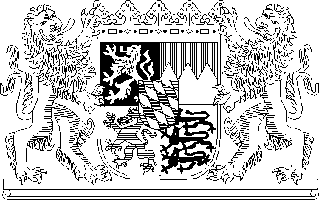 V E R Z E I C H N I Sder Krankenhäuser und der anderen geeigneten medizinischenEinrichtungen, die nach § 7 Abs. 2 MPhG zur Annahme vonPraktikanten für den Beruf des Masseurs und medizinischenBademeisters bzw. der Masseurin und medizinischen Bademeisterinermächtigt sind.Stand: 01.12.2021Lfd. Nr.Name und AnschriftTrägerAnzahlder Prakti-kantenPhysiotherapie-PraxisReinhard TrageserSpessartstraße 5063755 Alzenau-Michelbach2hand.griffPraxis für PhysiotherapieSylvia Thalen & Andreas GiegerichMagnolienweg 1263741 Aschaffenburg1Klinikum AschaffenburgAm Hasenkopf63739 AschaffenburgKrankenhauszweckverband3Ludwigsbad-SaunaWolfram FriesWeißenburger Straße 5063739 Aschaffenburg1Sanatorium KunzmannAn der Promenade 697708 Bad Bocklet1Klinikum Bad Bockletder Fa. ParksanatoriumFrankenstraße 3697708 Bad Bocklet2Malteser Klinikvon Weckbecker gGmbHRupprechtstraße 2097765 Bad Brückenau2Regena SanatoriumPostfach 11 8097763 Bad Brückenau1Neue Dorint GmbHDorint Resort & Spa Bad BrückenauHeinrich-von-Bibra-Straße 1397769 Bad Brückenau2SinntalklinikWernarzer Straße 1297769 Bad BrückenauDeutsche RentenversicherungUnterfranken2Deegenbergklinik97688 Bad Kissingen-Reiterswiesen2Fachklinik Heiligenfeld GmbHEuerdorfer Straße 4 – 697688 Bad Kissingen1Frankenklinik Bad KissingenMenzelstraße 5 – 797688 Bad KissingenDeutsche RentenversicherungUnterfranken3KissSalis ThermeHeiligenfelder Allee 1697688 Bad Kissingen1Reha-Zentrum Bad KissingenKlinik SaalePfaffstraße 1097688 Bad KissingenDeutsche RentenversicherungBund2Klinik BavariaVon-der-Tann-Straße 18 – 2297688 Bad Kissingen2Klinisches Sanatorium FRONIUSBismarkstraße 52 – 6297688 Bad Kissingen1Kur-CenterHotel Frankenland GmbHFrühlingstraße 1197688 Bad Kissingen2Parkhotel Cup VitalisMenzelstraße 1997688 Bad Kissingen1Kurklinik Victoria GmbHAm Kurgarten 597688 Bad Kissingen3LuitpoldklinikBismarckstraße 24/3897688 Bad Kissingen3Frankenpark-Klinik GmbH & Co. KGBad Kissingen GmbHBismarckstraße 6897688 Bad Kissingen2Sanatorium Uibeleisen-Eckloff KGPrinzregentenstraße 1597688 Bad Kissingen1Sanatorium WintersteinPfaffstraße 1 – 1197688 Bad Kissingen2St. Elisabeth-Krankenhaus GmbHKissinger Straße 15097688 Bad KissingenRhön-Klinikum AGBad Neustadt a.d.Saale1Praxis für physikalische TherapieSandra GuneschTheresienstraße 1297688 Bad Kissingen1Reha-Klinik „Am Kurpark“Kurhausstraße 997688 Bad KissingenReha-Zentrender Dt. RentenversicherungBaden-Württemberg gGmbH2Kur-Betriebs-GmbHAm Kurzentrum 197631 Bad KönigshofenKur-Betriebs GmbHPostfach 12 1097627 Bad Königshofen3FrankenklinikSalzburger Leite 197616 Bad Neustadt a. d. Saale2Herz- und GefäßklinikSalzburger Leite 197616 Bad Neustadt a. d. SaaleRhön-Klinikum AGBad Neustadt a. d. Saale4Kurhaus Bad Neustadt GmbHKurhausstraße 3597616 Bad Neustadt a. d. Saale2Rhön-Saale-Klinik gGmbHBad NeustadtGoethestraße 997616 Bad Neustadt a. d. SaaleLandkreis Rhön-Grabfeld1Neurologische Klinik GmbHVon-Guttenberg-Straße 1097616 Bad Neustadt a. d. Saale2Alexandra MüllerPraxis für PhysiotherapieFrühlingsstraße 1197834 Birkenfeld1PhysiotherapieThomas WolfHauptstr. 197775 Burgsinn1Praxis für Physiotherapie Höllein U GRittergasse 596106 Ebern1Physiocenter EibelstadtWerner RauschederAm Kellerlein 697426 Eibelstadt1Massage-Krankengymnastikpraxis BlaßdörferFrankenstraße 1197714 Eltinghausen2Kliniken Miltenberg-Erlenbach GmbHKrankenhausstraße 4563906 Erlenbach a. MainKliniken Miltenberg-Erlenbach GmbHKrankenhausstraße 4563906 Erlenbach a. Main2Praxis für PhysiotherapieLife in MotionMarcel KrothAm Brückensteg 563906 Erlenbach a. Main1Praxis für Physikalische TherapieFrank PfütznerSeeweg 563906 Erlenbach a. Main1Physiotherapie-Zentrum EstenfeldOtto-Hahn-Str. 2297230 Estenfeld1PhysiotherapieMichael MüllerObertorstr. 18 a97737 Gemünden1Praxis für PhysiotherapieNicole OberpichlerAm Gericht 197737 Gemünden1Jörgensen work-life-balanceOtto-Hahn-Str. 7397218 Gerbrunn1Praxis für KrankengymnastikPhysiomed Schott & WenzelGrabenstr. 2397447 Gerolzhofen1REHAKTIVAmbulantes RehazentrumOskar KuhmannPhilipp-Stöhr-Weg 997447 Gerolzhofen2Praxis für PhysiotherapieHans-Michael KaufmannRingstr. 1897780 Gössenheim1Praxis für KrankengymnastikMatthias Keppner undStefanie PaulHauptstraße 7397320 Großlangheim1Praxis PhysiomagicDenise FahlbuschAm Viehtrieb 4497320 Großlangheim1PRP MTZ GmbHMedizinisches TrainingszentrumLützeltalerstraße 163868 Großwallstadt1Praxis für Krankengymnastik& physikalische TherapieJutta und Dieter JoßbergerLanggasse 2097261 Güntersleben1PHYSIOmedPraxis für PhysiotherapieJoachim PabstAdalbert-Stifter-Straße 597762 Hammelburg1Haßberg-KlinikenHaus HaßfurtHofheimer Straße 6997437 HaßfurtLandkreis Haßberge1MassagepraxisHannes SachsCentstraße 197437 Haßfurt1Sport-Reha SpessartAm Kurpark 1263869 Heigenbrücken2Physikalische TherapieDahlia AbramovicWürzburger Straße 2597264 Helmstadt1Krankengymnastik-MassagepraxisGünter GernerKapellgasse 897461 Hofheim-Rügheim1Krassvit GbRZentrum für ambulante RehabilitationKirchenstraße 863768 Hösbach2Physio-fit am SchwanbergPraxis für Krankengymnastik + MassageBoverystraße 797346 Iphofen1TeamworkPhysio- und ErgotherapieKevin VierheiligMaingasse 297753 Karlstadt1EquilibriumPraxis für PhysiotherapieStefan RennerSchwalbengasse 297318 Kitzingen1Klinik Kitzinger LandKeltenstraße 6797318 KitzingenLandkreis Kitzingen1Praxis für PhysiotherapiePhysioProWörthstraße 12 – 1497318 Kitzingen1Praxis für PhysiotherapiePHYSIOLogischJens KielgastFriedenstr. 797318 Kitzingen1Physiotherapie SchwalbenhofFlorian SchlachtbergerRitterstraße 11 - 1797318 Kitzingen1Praxis für PhysiotherapieKarl EgnerSudetenstraße 197271 Kleinrinderfeld1Praxis ZeißEschenauer Straße 897418 Knetzgau-Westheim1Praxis MilionisAmbulantes Reha-ZentrumRosenweg 563846 Laufach2Physio-MEDRalph BockHoheimer Weg 597350 Mainbernheim1Praxis für ganzheitliche PhysiotherapieErika Theisler-BlaßBahnhofstraße 397340 Marktbreit1C.B. Physikalische TherapiePraxisvereinigung GmbHLöwensteinstraße 1597828 Marktheidenfeld-Michelrieth2Klinikum Main-SpessartGesundheitsparkMarktheidenfeldBaumhofstraße 93 - 9597828 Marktheidenfeld1Praxis für Krankengymnastik & Massage D. GridjanRingstr. 3 c97828 Marktheidenfeld1REHA-TRAINDas GesundheitszentrumHeidi und Klaus HockMarktplatz 197828 Marktheidenfeld1Praxis für Krankengymnastikund MassageMarco GöttfertLuitpoldstr. 2797828 Marktheidenfeld1Praxis für PhysiotherapieKerstin SchmittHauptstraße 4097638 Mellrichstadt1Praxis für physikalische TherapieKarl-Josef SchottMainstraße 31 a63897 Miltenberg1Klinik MichelsbergMichelsberg 197702 MünnerstadtBezirk Unterfranken1Flexxibel PhysiotherapieAm Greinberg 2597199 Ochsenfurt1Peter RechterMarktbreiter Straße 197199 Ochsenfurt1Praxis für Krankengymnastikund MassageChristine StachelFloßhafenstraße 2897199 Ochsenfurt1Praxis für PhysiotherapieJörn Große D.O.Untere Klingengasse 297199 Ochsenfurt1Praxis für PhysiotherapieThomas BraunWürzburger Straße 897236 Randersacker1Physiotherapie LeimeisterJulia LeimeisterAm Kies 797280 Remlingen1Praxis für Physikalische TherapieIngo RüdLortzingstraße 297421 Schweinfurt1Krankenhaus St. JosefLudwigstraße 197421 SchweinfurtKongregation der Schwesterndes ErlösersEbracher Gasse97070 Würzburg3Leopoldina-Krankenhaus GmbHGustav-Adolf-Straße 897422 SchweinfurtStadt Schweinfurt2Ambulantes Reha CentrumR + P Gesellschaft fürRehabilitation undPhysiotherapie mbHGretel-Baumbach-Straße 1697424 Schweinfurt2Praxis für PhysiotherapieMarion HausmannRiemenschneiderstr. 397291 Thüngersheim1mf-PhysioMonika FleischerTrainingszentrum StabileRaiffeisenstraße 197514 Trossenfurt/Oberaurach1AKTImed VeitshöchheimInh. Katrin WolfshöferFriedenstraße 1097209 Veitshöchheim1Praxis für PhysiotherapieJens RiesAn den Zinsäckern 1197295 Waldbrunn1Orthopädisches KrankenhausSchloss WerneckBalthasar-Neumann-Platz 197440 WerneckBezirk Unterfranken2Therapie-RehabilitationszentrumRichard WagnerHahnenhof 197440 Werneck2Herbert JeschkeSonnenstraße 8397772 Wildflecken1Physio-TeamHelmut MüllerLudwigstraße 197070 Würzburg1ImpulsReha- und GesundheitszentrumWinterhäuser Str. 9597084 Würzburg1Geriatrische Reha-KlinikBürgerspital WürzburgSemmelstraße 2 - 497070 Würzburg1MANUS VITALISPhysiotherapieHorst ReutherWredestraße 1897082 Würzburg1Missionsärztliche KlinikSalvatorstraße 797067 WürzburgMissionsärztliche Klinik GmbH2Physiotherapie und medizinischesFitnesstrainingFlorian HagenBerliner Platz 1097080 Würzburg2KKlinik und Poliklinikfür Unfall-, Hand-, Plastischeund WiederherstellungschirurgieZentralisierte Physiotherapie amUniversitätsklinikum WürzburgJosef-Schneider-Straße 297080 WürzburgUniversität Würzburg2Klinik und Poliklinikfür Psychiatrie und Psychotherapiedes Universitätsklinikums WürzburgFüchsleinstraße 1597080 WürzburgUniversität Würzburg1Geriatrische RehabilitationsklinikKantstraße 4597074 WürzburgAWO Würzburg1Praxis für physikalische TherapieHubert SeebauerMergentheimer Str. 1597082 Würzburg1Physiotherapie am DomPraxis für Krankengymnastik,Rehabilitation & PräventionMartinstraße 2397070 Würzburg1Praxis für PhysiotherapieAngela GoodnightEgloffsteinstraße 797072 Würzburg1SanderVitaPhysikalisches TherapiezentrumVirchowstraße 197072 Würzburg1